Nghiên Cứu Khoa Học Sinh ViênDanh mục biểu mẫu dành cho sinh viênMẫu NC-SV-01. Hồ sơ đăng ký đề tài nghiên cứu khoa học sinh viên15. KINH PHÍ THỰC HIỆN ĐỀ TÀITổng kinh phí dự kiến:(Nếu có các nguồn tài trợ, đề nghị ghi rõ nguồn và các khoản kinh phí được tài trợ)Chi tiết các khoản chiMẫu NC-SV-02. Báo cáo tình hình thực hiện đề tài nghiên cứu khoa học sinh viênBÁO CÁO TÌNH HÌNH THỰC HIỆNĐỀ TÀI NGHIÊN CỨU KHOA HỌC SINH VIÊN (Để tham khảo-Không bắt buộc sử dụng)Thông tin chung:1. Tên đề tài:2. Mã số:3. Chủ nhiệm:4. Thời gian thực hiện:  từ tháng __  năm  __ đến    tháng __   năm __5. Tổng kinh phí: Đánh giá tình hình thực hiện đề tài:1. Nội dung nghiên cứu:III. Kế hoạch triển khai tiếp theo:1. Nội dung nghiên cứu:2. Dự kiến kết quả:3. VII. Kiến nghị:Mẫu NC-SV-03. Điều chỉnh đề tài nghiên cứu khoa học sinh viênĐỀ NGHỊ ĐIỀU CHỈNH ĐỀ TÀI NGHIÊN CỨU KHOA HỌC SINH VIÊN(Để tham khảo-Không bắt buộc sử dụng)1. Tên đề tài:2. Mã số:3. Chủ nhiệm đề tài:4. Khoa:5. Nội dung điều chỉnh (giải trình lý do và nội dung thay đổi):5.2. Điều chỉnh về tên đề tài:5.3. Điều chỉnh về nội dung của đề tài:5.4. Điều chỉnh về thành viên đề tài:Mẫu NC-SV-04. Báo cáo tổng kết đề tài nghiên cứu khoa học sinh viênBÁO CÁO TỔNG KẾT ĐỀ TÀI NGHIÊN CỨU KHOA HỌC SINH VIÊN1. Báo cáo tổng kết đề tài là cơ sở để hội đồng đánh giá kết quả thực hiện đề tài nghiên cứu khoa học của sinh viên. Báo cáo tổng kết phải phản ánh đầy đủ nội dung, kết quả thực hiện đề tài.2. Hình thức của báo cáo tổng kết đề tài:2.1. Khổ giấy A4 (210 x 297 mm); 2.2. Số trang tối đa là 80 trang (không tính mục lục, tài liệu tham khảo và phụ lục); phông chữ Times New Roman, cỡ chữ 13; paragraph 1,3 - 1,5 line; lề trái 3 cm; lề trên, lề dưới, lề phải 2 cm.2.3. Số thứ tự của trang ở chính giữa trang, phía trên.2.4. Tài liệu tham khảo và phụ lục (nếu có): tối đa là 40 trang; Tên các tác giả nước ngoài nêu trong báo cáo tổng kết phải viết theo đúng ngôn ngữ trong tài liệu nguyên bản được trích dẫn.2.5. Không gạch dưới các từ, câu trong báo cáo tổng kết;2.6. Ngôn ngữ sử dụng trong báo cáo tổng kết: Tiếng Việt hoặc tiếng Anh. Nếu sử dụng ngôn ngữ khác thì yêu cầu phải có bản dịch ra Tiếng Việt.3. Cấu trúc báo cáo tổng kết. Báo cáo tổng kết đề tài được trình bày theo trình tự sau:3.1. Bìa báo cáo;a) Trang bìa chính (mẫu A).b) Trang bìa phụ (mẫu B).c) Thông tin kết quả nghiên cứu của đề tài (mẫu C)3.2. Mục lục;3.3. Danh mục bảng biểu;3.4. Danh mục những từ viết tắt (xếp theo thứ tự bảng chữ cái);3.5. Mở đầu: Tổng quan tình hình nghiên cứu thuộc lĩnh vực đề tài; lý do lựa chọn đề tài; mục tiêu đề tài; cách tiếp cận, phương pháp nghiên cứu; đối tượng và phạm vi nghiên cứu.3.6. Kết quả nghiên cứu và phân tích (bàn luận) kết quả: Trình bày thành các chương 1, 2, 3,...; nêu các kết quả nghiên cứu đạt được và đánh giá về các kết quả này.3.7. Kết luận và kiến nghị:a) Phần kết luận: Kết luận về các nội dung nghiên cứu đã thực hiện. Đánh giá những đóng góp mới của đề tài và khả năng ứng dụng của kết quả nghiên cứu.b) Phần kiến nghị: Các đề xuất được rút ra từ kết quả nghiên cứu. Đề xuất về các nghiên cứu tiếp theo; các biện pháp cần thiết để có thể ứng dụng kết quả nghiên cứu vào thực tiễn đời sống và sản xuất; các kiến nghị về cơ chế, chính sách.3.8. Tài liệu tham khảo: Tài liệu tham khảo là danh mục sách, báo, tài liệu các loại được sử dụng để tham khảo trong quá trình nghiên cứu. Cần sắp xếp các nguồn tài liệu và các sách xuất bản đã tham khảo để tiến hành đề tài, thông thường được trình bày theo thứ tự: họ và tên tác giả, nhan đề, các yếu tố về xuất bản. Các văn bản được xếp theo trình tự: văn bản pháp qui; sách, báo, tạp chí; bài viết của các tác giả...; trong mỗi loại được xếp theo thứ tự bảng chữ cái.3.9. Phụ lục (nếu có) bao gồm các bảng biểu, sơ đồ, hình vẽ, bảng liệt kê các tư liệu... để minh họa cho báo cáo tổng kết đề tài. Mẫu A. Trang bìa báo cáo tổng kết đề tài nghiên cứu khoa học sinh viên (xóa dòng này trong báo cáo) Mẫu B. Trang bìa phụ báo cáo tổng kết đề tài nghiên cứu khoa học sinh viên (xóa dòng này trong báo cáo) Mẫu C. Thông tin kết quả nghiên cứu đề tài nghiên cứu khoa học sinh viên (xóa dòng này trong báo cáo)THÔNG TIN KẾT QUẢ NGHIÊN CỨU CỦA ĐỀ TÀI1. Thông tin chung:- Tên đề tài: - Mã số đề tài:- Sinh viên chủ nhiệm đề tài: - Khoa:			      Mã số sinh viên:- Giảng viên hướng dẫn:2. Mục tiêu đề tài:3. Tính mới và sáng tạo:4. Kết quả nghiên cứu:5. Đóng góp về mặt kinh tế - xã hội, giáo dục và đào tạo, an ninh, quốc phòng và khả năng áp dụng của đề tài: 6. Công bố khoa học của sinh viên từ kết quả nghiên cứu của đề tài (ghi rõ tên tạp chí nếu có) hoặc nhận xét, đánh giá của cơ sở đã áp dụng các kết quả nghiên cứu (nếu có): Mẫu D: Phiếu Xác nhận thông tin đề tài  (Mẫu này KHÔNG ĐỂ TRONG BÁO CÁO. Nộp RIÊNG mẫu này về Khoa sau khi đã có giảng viên xác nhận. Xóa dòng này trước khi in)XÁC NHẬN THÔNG TIN ĐỀ TÀI NGHIÊN CỨU KHOA HỌC SINH VIÊN1. Thông tin chung:- Tên đề tài tiếng Việt: - Tên đề tài tiếng Anh:- Mã số đề tài:- Thời gian thực hiện: từ tháng …. năm ….. đến tháng ….. năm …..- Giảng viên hướng dẫn:- Chủ nhiệm đề tài:   Họ và tên:			      MSSV:                            Khoa:	- Thành viên tham gia đề tài: 2. Lời cam đoan của chủ nhiệm đề tàiChủ nhiệm đề tài cam đoan các thông tin kê khai đề tài là trung thực, chính xác.3. Nhận xét của giảng viên hướng dẫn: Để đảm bảo việc sắp xếp Hội đồng khoa học đúng lĩnh vực, giảng viên hướng dẫn cần xác định lĩnh vực theo ngành của đề tài (Phụ lục danh mục ngành kèm theo).Tên ngành:………………………………………Đánh giá của giảng viên hướng dẫn:………………………………………………………………………………………………………………………………………………………………………………………………………………………………………………………………………………Kết luận của giảng viên hướng dẫn Xác nhận báo cáo tổng kết được hoàn tất theo yêu cầu của Trường. Đồng ý cho đề tài tham gia chấm và xét giải Sinh viên nghiên cứu khoa học cấp Trường.PHỤ LỤC I: DANH SÁCH CÁC NGÀNH ĐÀO TẠO(Chỉ tra cứu, không in kèm mẫu D)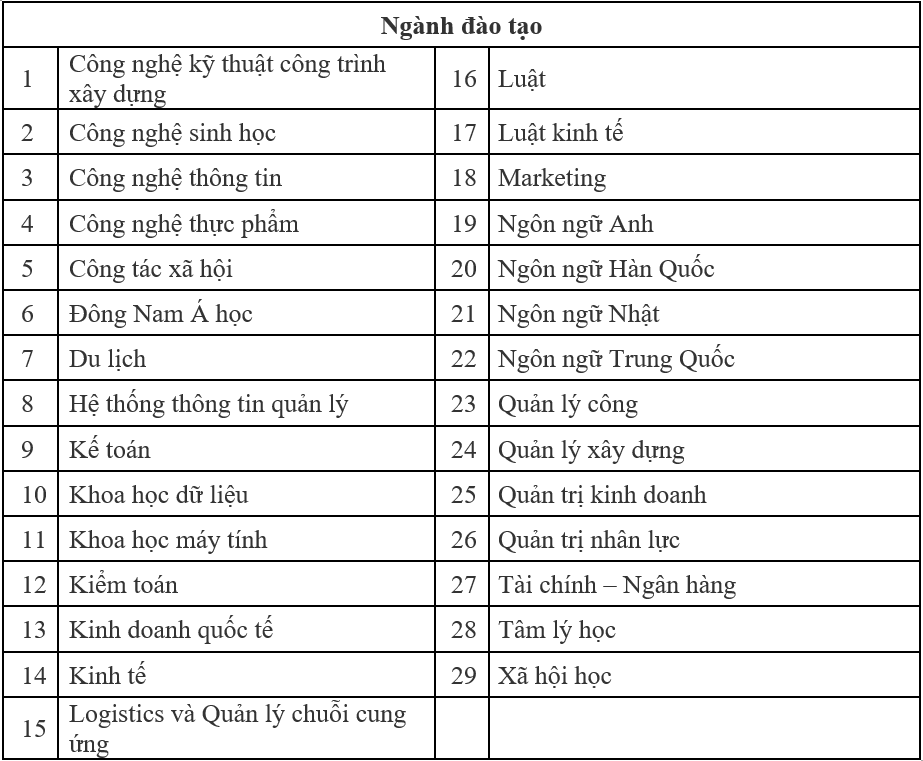 BỘ GIÁO DỤC VÀ ĐÀO TẠOTRƯỜNG ĐẠI HỌC MỞ THÀNH PHỐ HỒ CHÍ MINH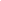 CỘNG HOÀ XÃ HỘI CHỦ NGHĨA VIỆT NAMĐộc lập - Tự do - Hạnh phúc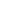 ĐĂNG KÝ ĐỀ TÀI NGHIÊN CỨU KHOA HỌC SINH VIÊN NĂM .....   ĐĂNG KÝ ĐỀ TÀI NGHIÊN CỨU KHOA HỌC SINH VIÊN NĂM .....   ĐĂNG KÝ ĐỀ TÀI NGHIÊN CỨU KHOA HỌC SINH VIÊN NĂM .....   ĐĂNG KÝ ĐỀ TÀI NGHIÊN CỨU KHOA HỌC SINH VIÊN NĂM .....   ĐĂNG KÝ ĐỀ TÀI NGHIÊN CỨU KHOA HỌC SINH VIÊN NĂM .....   ĐĂNG KÝ ĐỀ TÀI NGHIÊN CỨU KHOA HỌC SINH VIÊN NĂM .....   ĐĂNG KÝ ĐỀ TÀI NGHIÊN CỨU KHOA HỌC SINH VIÊN NĂM .....   ĐĂNG KÝ ĐỀ TÀI NGHIÊN CỨU KHOA HỌC SINH VIÊN NĂM .....   ĐĂNG KÝ ĐỀ TÀI NGHIÊN CỨU KHOA HỌC SINH VIÊN NĂM .....   ĐĂNG KÝ ĐỀ TÀI NGHIÊN CỨU KHOA HỌC SINH VIÊN NĂM .....   ĐĂNG KÝ ĐỀ TÀI NGHIÊN CỨU KHOA HỌC SINH VIÊN NĂM .....   ĐĂNG KÝ ĐỀ TÀI NGHIÊN CỨU KHOA HỌC SINH VIÊN NĂM .....   1.TÊN ĐỀ TÀITÊN ĐỀ TÀITÊN ĐỀ TÀITÊN ĐỀ TÀITÊN ĐỀ TÀITÊN ĐỀ TÀITÊN ĐỀ TÀITÊN ĐỀ TÀI2.MÃ SỐ MÃ SỐ   3. THỜI GIAN THỰC HIỆN ___ tháng   3. THỜI GIAN THỰC HIỆN ___ tháng   3. THỜI GIAN THỰC HIỆN ___ tháng   3. THỜI GIAN THỰC HIỆN ___ tháng   3. THỜI GIAN THỰC HIỆN ___ tháng   3. THỜI GIAN THỰC HIỆN ___ tháng   3. THỜI GIAN THỰC HIỆN ___ tháng   3. THỜI GIAN THỰC HIỆN ___ tháng   3. THỜI GIAN THỰC HIỆN ___ tháng   3. THỜI GIAN THỰC HIỆN ___ tháng   3. THỜI GIAN THỰC HIỆN ___ tháng   3. THỜI GIAN THỰC HIỆN ___ tháng 4.CHỦ NHIỆM ĐỀ TÀI (trưởng nhóm sinh viên)CHỦ NHIỆM ĐỀ TÀI (trưởng nhóm sinh viên)CHỦ NHIỆM ĐỀ TÀI (trưởng nhóm sinh viên)CHỦ NHIỆM ĐỀ TÀI (trưởng nhóm sinh viên)CHỦ NHIỆM ĐỀ TÀI (trưởng nhóm sinh viên)CHỦ NHIỆM ĐỀ TÀI (trưởng nhóm sinh viên)CHỦ NHIỆM ĐỀ TÀI (trưởng nhóm sinh viên)CHỦ NHIỆM ĐỀ TÀI (trưởng nhóm sinh viên)CHỦ NHIỆM ĐỀ TÀI (trưởng nhóm sinh viên)CHỦ NHIỆM ĐỀ TÀI (trưởng nhóm sinh viên)CHỦ NHIỆM ĐỀ TÀI (trưởng nhóm sinh viên)Họ và tên:Họ và tên:Mã số sinh viên:Mã số sinh viên:Mã số sinh viên:Khoa:Khoa:Năm học:Năm học:Địa chỉ nhà:Địa chỉ nhà:Điện thoại nhà:Điện thoại nhà:Di động:Di động:Email:5.NGƯỜI HƯỚNG DẪNNGƯỜI HƯỚNG DẪNNGƯỜI HƯỚNG DẪNNGƯỜI HƯỚNG DẪNNGƯỜI HƯỚNG DẪNNGƯỜI HƯỚNG DẪNNGƯỜI HƯỚNG DẪNNGƯỜI HƯỚNG DẪNNGƯỜI HƯỚNG DẪNNGƯỜI HƯỚNG DẪNNGƯỜI HƯỚNG DẪNHọ và tên:                                    Khoa: Điện thoại DĐ:                                     Email:Họ và tên:                                    Khoa: Điện thoại DĐ:                                     Email:Họ và tên:                                    Khoa: Điện thoại DĐ:                                     Email:Họ và tên:                                    Khoa: Điện thoại DĐ:                                     Email:Họ và tên:                                    Khoa: Điện thoại DĐ:                                     Email:Họ và tên:                                    Khoa: Điện thoại DĐ:                                     Email:Họ và tên:                                    Khoa: Điện thoại DĐ:                                     Email:Họ và tên:                                    Khoa: Điện thoại DĐ:                                     Email:Họ và tên:                                    Khoa: Điện thoại DĐ:                                     Email:Họ và tên:                                    Khoa: Điện thoại DĐ:                                     Email:Họ và tên:                                    Khoa: Điện thoại DĐ:                                     Email:6.SINH VIÊN THAM GIA THỰC HIỆN ĐỀ TÀISINH VIÊN THAM GIA THỰC HIỆN ĐỀ TÀISINH VIÊN THAM GIA THỰC HIỆN ĐỀ TÀISINH VIÊN THAM GIA THỰC HIỆN ĐỀ TÀISINH VIÊN THAM GIA THỰC HIỆN ĐỀ TÀISINH VIÊN THAM GIA THỰC HIỆN ĐỀ TÀISINH VIÊN THAM GIA THỰC HIỆN ĐỀ TÀISINH VIÊN THAM GIA THỰC HIỆN ĐỀ TÀISINH VIÊN THAM GIA THỰC HIỆN ĐỀ TÀISINH VIÊN THAM GIA THỰC HIỆN ĐỀ TÀISINH VIÊN THAM GIA THỰC HIỆN ĐỀ TÀIHọ và tênHọ và tênHọ và tênHọ và tênMã số sinh viênMã số sinh viênNội dung nghiên cứu dự kiến được giaoNội dung nghiên cứu dự kiến được giaoNội dung nghiên cứu dự kiến được giaoNội dung nghiên cứu dự kiến được giaoChữ ký7.GIỚI THIỆU Ý TƯỞNG NGHIÊN CỨUGIỚI THIỆU Ý TƯỞNG NGHIÊN CỨUGIỚI THIỆU Ý TƯỞNG NGHIÊN CỨUGIỚI THIỆU Ý TƯỞNG NGHIÊN CỨUGIỚI THIỆU Ý TƯỞNG NGHIÊN CỨUGIỚI THIỆU Ý TƯỞNG NGHIÊN CỨUGIỚI THIỆU Ý TƯỞNG NGHIÊN CỨUGIỚI THIỆU Ý TƯỞNG NGHIÊN CỨUGIỚI THIỆU Ý TƯỞNG NGHIÊN CỨUGIỚI THIỆU Ý TƯỞNG NGHIÊN CỨUGIỚI THIỆU Ý TƯỞNG NGHIÊN CỨU7.(Cho biết vì sao nảy sinh ý tưởng nghiên cứu?)(Cho biết vì sao nảy sinh ý tưởng nghiên cứu?)(Cho biết vì sao nảy sinh ý tưởng nghiên cứu?)(Cho biết vì sao nảy sinh ý tưởng nghiên cứu?)(Cho biết vì sao nảy sinh ý tưởng nghiên cứu?)(Cho biết vì sao nảy sinh ý tưởng nghiên cứu?)(Cho biết vì sao nảy sinh ý tưởng nghiên cứu?)(Cho biết vì sao nảy sinh ý tưởng nghiên cứu?)(Cho biết vì sao nảy sinh ý tưởng nghiên cứu?)(Cho biết vì sao nảy sinh ý tưởng nghiên cứu?)7.7.7.7.8.MỤC TIÊU CỦA ĐỀ TÀI, ĐỐI TƯỢNG, PHẠM VIMỤC TIÊU CỦA ĐỀ TÀI, ĐỐI TƯỢNG, PHẠM VIMỤC TIÊU CỦA ĐỀ TÀI, ĐỐI TƯỢNG, PHẠM VIMỤC TIÊU CỦA ĐỀ TÀI, ĐỐI TƯỢNG, PHẠM VIMỤC TIÊU CỦA ĐỀ TÀI, ĐỐI TƯỢNG, PHẠM VIMỤC TIÊU CỦA ĐỀ TÀI, ĐỐI TƯỢNG, PHẠM VIMỤC TIÊU CỦA ĐỀ TÀI, ĐỐI TƯỢNG, PHẠM VIMỤC TIÊU CỦA ĐỀ TÀI, ĐỐI TƯỢNG, PHẠM VIMỤC TIÊU CỦA ĐỀ TÀI, ĐỐI TƯỢNG, PHẠM VIMỤC TIÊU CỦA ĐỀ TÀI, ĐỐI TƯỢNG, PHẠM VIMỤC TIÊU CỦA ĐỀ TÀI, ĐỐI TƯỢNG, PHẠM VI8.(Ý tưởng này được triển khai nghiên cứu sẽ giải quyết vấn đề gì? Đề tài này nghiên cứu đối tượng gì? Nghiên cứu những khía cạnh nào của đối tượng?  Trong khoảng thời gian nào, trong phạm vi lãnh thổ nào,…? )(Ý tưởng này được triển khai nghiên cứu sẽ giải quyết vấn đề gì? Đề tài này nghiên cứu đối tượng gì? Nghiên cứu những khía cạnh nào của đối tượng?  Trong khoảng thời gian nào, trong phạm vi lãnh thổ nào,…? )(Ý tưởng này được triển khai nghiên cứu sẽ giải quyết vấn đề gì? Đề tài này nghiên cứu đối tượng gì? Nghiên cứu những khía cạnh nào của đối tượng?  Trong khoảng thời gian nào, trong phạm vi lãnh thổ nào,…? )(Ý tưởng này được triển khai nghiên cứu sẽ giải quyết vấn đề gì? Đề tài này nghiên cứu đối tượng gì? Nghiên cứu những khía cạnh nào của đối tượng?  Trong khoảng thời gian nào, trong phạm vi lãnh thổ nào,…? )(Ý tưởng này được triển khai nghiên cứu sẽ giải quyết vấn đề gì? Đề tài này nghiên cứu đối tượng gì? Nghiên cứu những khía cạnh nào của đối tượng?  Trong khoảng thời gian nào, trong phạm vi lãnh thổ nào,…? )(Ý tưởng này được triển khai nghiên cứu sẽ giải quyết vấn đề gì? Đề tài này nghiên cứu đối tượng gì? Nghiên cứu những khía cạnh nào của đối tượng?  Trong khoảng thời gian nào, trong phạm vi lãnh thổ nào,…? )(Ý tưởng này được triển khai nghiên cứu sẽ giải quyết vấn đề gì? Đề tài này nghiên cứu đối tượng gì? Nghiên cứu những khía cạnh nào của đối tượng?  Trong khoảng thời gian nào, trong phạm vi lãnh thổ nào,…? )(Ý tưởng này được triển khai nghiên cứu sẽ giải quyết vấn đề gì? Đề tài này nghiên cứu đối tượng gì? Nghiên cứu những khía cạnh nào của đối tượng?  Trong khoảng thời gian nào, trong phạm vi lãnh thổ nào,…? )(Ý tưởng này được triển khai nghiên cứu sẽ giải quyết vấn đề gì? Đề tài này nghiên cứu đối tượng gì? Nghiên cứu những khía cạnh nào của đối tượng?  Trong khoảng thời gian nào, trong phạm vi lãnh thổ nào,…? )(Ý tưởng này được triển khai nghiên cứu sẽ giải quyết vấn đề gì? Đề tài này nghiên cứu đối tượng gì? Nghiên cứu những khía cạnh nào của đối tượng?  Trong khoảng thời gian nào, trong phạm vi lãnh thổ nào,…? )9.CƠ SỞ LÝ THUYẾT VÀ LỊCH SỬ NGHIÊN CỨUCƠ SỞ LÝ THUYẾT VÀ LỊCH SỬ NGHIÊN CỨUCƠ SỞ LÝ THUYẾT VÀ LỊCH SỬ NGHIÊN CỨUCƠ SỞ LÝ THUYẾT VÀ LỊCH SỬ NGHIÊN CỨUCƠ SỞ LÝ THUYẾT VÀ LỊCH SỬ NGHIÊN CỨUCƠ SỞ LÝ THUYẾT VÀ LỊCH SỬ NGHIÊN CỨUCƠ SỞ LÝ THUYẾT VÀ LỊCH SỬ NGHIÊN CỨUCƠ SỞ LÝ THUYẾT VÀ LỊCH SỬ NGHIÊN CỨUCƠ SỞ LÝ THUYẾT VÀ LỊCH SỬ NGHIÊN CỨUCƠ SỞ LÝ THUYẾT VÀ LỊCH SỬ NGHIÊN CỨUCƠ SỞ LÝ THUYẾT VÀ LỊCH SỬ NGHIÊN CỨUĐể nghiên cứu, đề tài này dự định sẽ dựa vào những lý thuyết cụ thể nào? Đã có những nghiên cứu nào tương tự hoặc gần giống mà đề tài có thể dựa vào đó để học tập các thức nghiên cứuĐể nghiên cứu, đề tài này dự định sẽ dựa vào những lý thuyết cụ thể nào? Đã có những nghiên cứu nào tương tự hoặc gần giống mà đề tài có thể dựa vào đó để học tập các thức nghiên cứuĐể nghiên cứu, đề tài này dự định sẽ dựa vào những lý thuyết cụ thể nào? Đã có những nghiên cứu nào tương tự hoặc gần giống mà đề tài có thể dựa vào đó để học tập các thức nghiên cứuĐể nghiên cứu, đề tài này dự định sẽ dựa vào những lý thuyết cụ thể nào? Đã có những nghiên cứu nào tương tự hoặc gần giống mà đề tài có thể dựa vào đó để học tập các thức nghiên cứuĐể nghiên cứu, đề tài này dự định sẽ dựa vào những lý thuyết cụ thể nào? Đã có những nghiên cứu nào tương tự hoặc gần giống mà đề tài có thể dựa vào đó để học tập các thức nghiên cứuĐể nghiên cứu, đề tài này dự định sẽ dựa vào những lý thuyết cụ thể nào? Đã có những nghiên cứu nào tương tự hoặc gần giống mà đề tài có thể dựa vào đó để học tập các thức nghiên cứuĐể nghiên cứu, đề tài này dự định sẽ dựa vào những lý thuyết cụ thể nào? Đã có những nghiên cứu nào tương tự hoặc gần giống mà đề tài có thể dựa vào đó để học tập các thức nghiên cứuĐể nghiên cứu, đề tài này dự định sẽ dựa vào những lý thuyết cụ thể nào? Đã có những nghiên cứu nào tương tự hoặc gần giống mà đề tài có thể dựa vào đó để học tập các thức nghiên cứuĐể nghiên cứu, đề tài này dự định sẽ dựa vào những lý thuyết cụ thể nào? Đã có những nghiên cứu nào tương tự hoặc gần giống mà đề tài có thể dựa vào đó để học tập các thức nghiên cứuĐể nghiên cứu, đề tài này dự định sẽ dựa vào những lý thuyết cụ thể nào? Đã có những nghiên cứu nào tương tự hoặc gần giống mà đề tài có thể dựa vào đó để học tập các thức nghiên cứu10.PHƯƠNG PHÁP NGHIÊN CỨUPHƯƠNG PHÁP NGHIÊN CỨUPHƯƠNG PHÁP NGHIÊN CỨUPHƯƠNG PHÁP NGHIÊN CỨUPHƯƠNG PHÁP NGHIÊN CỨUPHƯƠNG PHÁP NGHIÊN CỨUPHƯƠNG PHÁP NGHIÊN CỨUPHƯƠNG PHÁP NGHIÊN CỨUPHƯƠNG PHÁP NGHIÊN CỨUPHƯƠNG PHÁP NGHIÊN CỨUPHƯƠNG PHÁP NGHIÊN CỨU(Dự kiến dùng phương pháp gì để thực hiện triển khai ý tưởng? Các phương pháp có thể được sử dụng là: phương pháp thống kê, so sánh, phân tích, mô tả, tổng hợp, phỏng vấn điều tra, khảo sát, định tính, định lượng…)(Dự kiến dùng phương pháp gì để thực hiện triển khai ý tưởng? Các phương pháp có thể được sử dụng là: phương pháp thống kê, so sánh, phân tích, mô tả, tổng hợp, phỏng vấn điều tra, khảo sát, định tính, định lượng…)(Dự kiến dùng phương pháp gì để thực hiện triển khai ý tưởng? Các phương pháp có thể được sử dụng là: phương pháp thống kê, so sánh, phân tích, mô tả, tổng hợp, phỏng vấn điều tra, khảo sát, định tính, định lượng…)(Dự kiến dùng phương pháp gì để thực hiện triển khai ý tưởng? Các phương pháp có thể được sử dụng là: phương pháp thống kê, so sánh, phân tích, mô tả, tổng hợp, phỏng vấn điều tra, khảo sát, định tính, định lượng…)(Dự kiến dùng phương pháp gì để thực hiện triển khai ý tưởng? Các phương pháp có thể được sử dụng là: phương pháp thống kê, so sánh, phân tích, mô tả, tổng hợp, phỏng vấn điều tra, khảo sát, định tính, định lượng…)(Dự kiến dùng phương pháp gì để thực hiện triển khai ý tưởng? Các phương pháp có thể được sử dụng là: phương pháp thống kê, so sánh, phân tích, mô tả, tổng hợp, phỏng vấn điều tra, khảo sát, định tính, định lượng…)(Dự kiến dùng phương pháp gì để thực hiện triển khai ý tưởng? Các phương pháp có thể được sử dụng là: phương pháp thống kê, so sánh, phân tích, mô tả, tổng hợp, phỏng vấn điều tra, khảo sát, định tính, định lượng…)(Dự kiến dùng phương pháp gì để thực hiện triển khai ý tưởng? Các phương pháp có thể được sử dụng là: phương pháp thống kê, so sánh, phân tích, mô tả, tổng hợp, phỏng vấn điều tra, khảo sát, định tính, định lượng…)(Dự kiến dùng phương pháp gì để thực hiện triển khai ý tưởng? Các phương pháp có thể được sử dụng là: phương pháp thống kê, so sánh, phân tích, mô tả, tổng hợp, phỏng vấn điều tra, khảo sát, định tính, định lượng…)(Dự kiến dùng phương pháp gì để thực hiện triển khai ý tưởng? Các phương pháp có thể được sử dụng là: phương pháp thống kê, so sánh, phân tích, mô tả, tổng hợp, phỏng vấn điều tra, khảo sát, định tính, định lượng…)11.TÓM TẮT NỘI DUNG CỦA ĐỀ TÀI TÓM TẮT NỘI DUNG CỦA ĐỀ TÀI TÓM TẮT NỘI DUNG CỦA ĐỀ TÀI TÓM TẮT NỘI DUNG CỦA ĐỀ TÀI TÓM TẮT NỘI DUNG CỦA ĐỀ TÀI TÓM TẮT NỘI DUNG CỦA ĐỀ TÀI TÓM TẮT NỘI DUNG CỦA ĐỀ TÀI TÓM TẮT NỘI DUNG CỦA ĐỀ TÀI TÓM TẮT NỘI DUNG CỦA ĐỀ TÀI TÓM TẮT NỘI DUNG CỦA ĐỀ TÀI TÓM TẮT NỘI DUNG CỦA ĐỀ TÀI (Trình bày đề cương sơ bộ, qua đó có thể biết nội dung nghiên cứu gồm mấy phần? các công việc cụ thể là như thế nào?)(Trình bày đề cương sơ bộ, qua đó có thể biết nội dung nghiên cứu gồm mấy phần? các công việc cụ thể là như thế nào?)(Trình bày đề cương sơ bộ, qua đó có thể biết nội dung nghiên cứu gồm mấy phần? các công việc cụ thể là như thế nào?)(Trình bày đề cương sơ bộ, qua đó có thể biết nội dung nghiên cứu gồm mấy phần? các công việc cụ thể là như thế nào?)(Trình bày đề cương sơ bộ, qua đó có thể biết nội dung nghiên cứu gồm mấy phần? các công việc cụ thể là như thế nào?)(Trình bày đề cương sơ bộ, qua đó có thể biết nội dung nghiên cứu gồm mấy phần? các công việc cụ thể là như thế nào?)(Trình bày đề cương sơ bộ, qua đó có thể biết nội dung nghiên cứu gồm mấy phần? các công việc cụ thể là như thế nào?)(Trình bày đề cương sơ bộ, qua đó có thể biết nội dung nghiên cứu gồm mấy phần? các công việc cụ thể là như thế nào?)(Trình bày đề cương sơ bộ, qua đó có thể biết nội dung nghiên cứu gồm mấy phần? các công việc cụ thể là như thế nào?)(Trình bày đề cương sơ bộ, qua đó có thể biết nội dung nghiên cứu gồm mấy phần? các công việc cụ thể là như thế nào?)(Trình bày đề cương sơ bộ, qua đó có thể biết nội dung nghiên cứu gồm mấy phần? các công việc cụ thể là như thế nào?)12. TÀI LIỆU THAM KHẢOTÀI LIỆU THAM KHẢOTÀI LIỆU THAM KHẢOTÀI LIỆU THAM KHẢOTÀI LIỆU THAM KHẢOTÀI LIỆU THAM KHẢOTÀI LIỆU THAM KHẢOTÀI LIỆU THAM KHẢOTÀI LIỆU THAM KHẢOTÀI LIỆU THAM KHẢOTÀI LIỆU THAM KHẢO(Liệt kê các tài liệu tham khảo đã sử dụng để hình thành đề cương này)(Liệt kê các tài liệu tham khảo đã sử dụng để hình thành đề cương này)(Liệt kê các tài liệu tham khảo đã sử dụng để hình thành đề cương này)(Liệt kê các tài liệu tham khảo đã sử dụng để hình thành đề cương này)(Liệt kê các tài liệu tham khảo đã sử dụng để hình thành đề cương này)(Liệt kê các tài liệu tham khảo đã sử dụng để hình thành đề cương này)(Liệt kê các tài liệu tham khảo đã sử dụng để hình thành đề cương này)(Liệt kê các tài liệu tham khảo đã sử dụng để hình thành đề cương này)(Liệt kê các tài liệu tham khảo đã sử dụng để hình thành đề cương này)(Liệt kê các tài liệu tham khảo đã sử dụng để hình thành đề cương này)(Liệt kê các tài liệu tham khảo đã sử dụng để hình thành đề cương này)13. KẾ HOẠCH NGHIÊN CỨUKẾ HOẠCH NGHIÊN CỨUKẾ HOẠCH NGHIÊN CỨUKẾ HOẠCH NGHIÊN CỨUKẾ HOẠCH NGHIÊN CỨUKẾ HOẠCH NGHIÊN CỨUKẾ HOẠCH NGHIÊN CỨUKẾ HOẠCH NGHIÊN CỨUKẾ HOẠCH NGHIÊN CỨUKẾ HOẠCH NGHIÊN CỨUKẾ HOẠCH NGHIÊN CỨU(Dự kiến các công việc thời gian cần thiết để thực hiện nghiên cứu)(Dự kiến các công việc thời gian cần thiết để thực hiện nghiên cứu)(Dự kiến các công việc thời gian cần thiết để thực hiện nghiên cứu)(Dự kiến các công việc thời gian cần thiết để thực hiện nghiên cứu)(Dự kiến các công việc thời gian cần thiết để thực hiện nghiên cứu)(Dự kiến các công việc thời gian cần thiết để thực hiện nghiên cứu)(Dự kiến các công việc thời gian cần thiết để thực hiện nghiên cứu)(Dự kiến các công việc thời gian cần thiết để thực hiện nghiên cứu)(Dự kiến các công việc thời gian cần thiết để thực hiện nghiên cứu)(Dự kiến các công việc thời gian cần thiết để thực hiện nghiên cứu)(Dự kiến các công việc thời gian cần thiết để thực hiện nghiên cứu)14. ĐÓNG GÓP CỦA NGHIÊN CỨUĐÓNG GÓP CỦA NGHIÊN CỨUĐÓNG GÓP CỦA NGHIÊN CỨUĐÓNG GÓP CỦA NGHIÊN CỨUĐÓNG GÓP CỦA NGHIÊN CỨUĐÓNG GÓP CỦA NGHIÊN CỨUĐÓNG GÓP CỦA NGHIÊN CỨUĐÓNG GÓP CỦA NGHIÊN CỨUĐÓNG GÓP CỦA NGHIÊN CỨUĐÓNG GÓP CỦA NGHIÊN CỨUĐÓNG GÓP CỦA NGHIÊN CỨU(Nếu được triển khai nghiên cứu kết quả dự kiến đạt được như thế nào? Kết quả đó đem lại lợi ích gì? Cho ai?)(Nếu được triển khai nghiên cứu kết quả dự kiến đạt được như thế nào? Kết quả đó đem lại lợi ích gì? Cho ai?)(Nếu được triển khai nghiên cứu kết quả dự kiến đạt được như thế nào? Kết quả đó đem lại lợi ích gì? Cho ai?)(Nếu được triển khai nghiên cứu kết quả dự kiến đạt được như thế nào? Kết quả đó đem lại lợi ích gì? Cho ai?)(Nếu được triển khai nghiên cứu kết quả dự kiến đạt được như thế nào? Kết quả đó đem lại lợi ích gì? Cho ai?)(Nếu được triển khai nghiên cứu kết quả dự kiến đạt được như thế nào? Kết quả đó đem lại lợi ích gì? Cho ai?)(Nếu được triển khai nghiên cứu kết quả dự kiến đạt được như thế nào? Kết quả đó đem lại lợi ích gì? Cho ai?)(Nếu được triển khai nghiên cứu kết quả dự kiến đạt được như thế nào? Kết quả đó đem lại lợi ích gì? Cho ai?)(Nếu được triển khai nghiên cứu kết quả dự kiến đạt được như thế nào? Kết quả đó đem lại lợi ích gì? Cho ai?)(Nếu được triển khai nghiên cứu kết quả dự kiến đạt được như thế nào? Kết quả đó đem lại lợi ích gì? Cho ai?)(Nếu được triển khai nghiên cứu kết quả dự kiến đạt được như thế nào? Kết quả đó đem lại lợi ích gì? Cho ai?)SttKhoản chi, nội dung chiThời gian thực hiệnTổng kinh phíNguồn kinh phíNguồn kinh phíGhi chúSttKhoản chi, nội dung chiThời gian thực hiệnTổng kinh phíKinh phí từ TrườngCác nguồn khác1Chi tiền công lao động trực tiếp2Chi mua vật tư, nguyên, nhiên, vật liệu3Chi điều tra, khảo sát thu thập số liệu4Chi văn phòng, phẩm, thông tin liên lạc, in ấn5Chi khác6Tổng cộngNgày __ tháng __ năm_Chủ nhiệm đề tài(Ký và ghi rõ họ tên)Ngày __ tháng __ năm_Người hướng dẫn(Ký và ghi rõ họ tên)Ngày __ tháng __ năm_Lãnh đạo đơn vị(Ký và ghi rõ họ tên)Ngày __ tháng __ năm_Phòng HT&QLKH(Ký và ghi rõ họ tên)BỘ GIÁO DỤC VÀ ĐÀO TẠOTRƯỜNG ĐẠI HỌC MỞ THÀNH PHỐ HỒ CHÍ MINH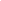 CỘNG HOÀ XÃ HỘI CHỦ NGHĨA VIỆT NAMĐộc lập - Tự do - Hạnh phúc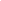 STTNội dung nghiên cứu theo đăng ký đề tàiNội dung nghiên cứu đã thực hiệnTự đánh giáNgày __ tháng __ năm_Chủ nhiệm đề tài(Ký và ghi rõ họ tên)Ngày __ tháng __ năm_Người hướng dẫn(Ký và ghi rõ họ tên)BỘ GIÁO DỤC VÀ ĐÀO TẠOTRƯỜNG ĐẠI HỌC MỞ THÀNH PHỐ HỒ CHÍ MINH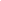 CỘNG HOÀ XÃ HỘI CHỦ NGHĨA VIỆT NAMĐộc lập - Tự do - Hạnh phúc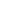 Ngày __ tháng __ năm_Chủ nhiệm đề tài(Ký và ghi rõ họ tên)Ngày __ tháng __ năm_Người hướng dẫn(Ký và ghi rõ họ tên)BỘ GIÁO DỤC VÀ ĐÀO TẠOTRƯỜNG ĐẠI HỌC MỞ THÀNH PHỐ HỒ CHÍ MINHBÁO CÁO TỔNG KẾTĐỀ TÀI NGHIÊN CỨU KHOA HỌC SINH VIÊN<TÊN ĐỀ TÀI><Mã số đề tài><Địa danh>, <Tháng>/<Năm>BỘ GIÁO DỤC VÀ ĐÀO TẠOTRƯỜNG ĐẠI HỌC MỞ THÀNH PHỐ HỒ CHÍ MINHBÁO CÁO TỔNG KẾTĐỀ TÀI NGHIÊN CỨU KHOA HỌC SINH VIÊN<TÊN ĐỀ TÀI><Mã số đề tài>Chủ nhiệm đề tài: Khoa:Các thành viên:Người hướng dẫn: <Địa danh>, <Tháng>/<Năm>BỘ GIÁO DỤC VÀ ĐÀO TẠOTRƯỜNG ĐẠI HỌC MỞ THÀNH PHỐ HỒ CHÍ MINH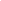 CỘNG HOÀ XÃ HỘI CHỦ NGHĨA VIỆT NAMĐộc lập - Tự do - Hạnh phúc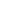 BỘ GIÁO DỤC VÀ ĐÀO TẠOTRƯỜNG ĐẠI HỌC MỞ THÀNH PHỐ HỒ CHÍ MINH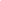 CỘNG HOÀ XÃ HỘI CHỦ NGHĨA VIỆT NAMĐộc lập - Tự do - Hạnh phúcThành phố Hồ Chí Minh, Ngày   tháng    năm  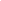 STTHọ và tênMSSVKhoa1234Xác nhận của đơn vị  (ký tên và đóng dấu)Giảng viên hướng dẫn(ký, họ và tên)Xác nhận của chủ nhiệm(ký, họ và tên)